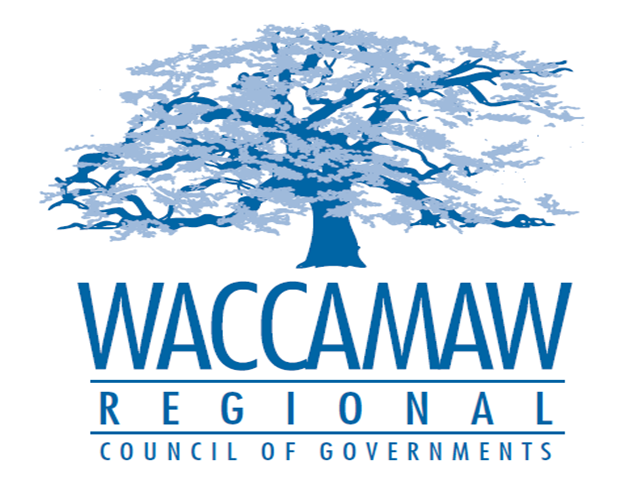   BOARD OF DIRECTORS MEETINGMonday, December 14, 2015 - 7:00 PM1230 Highmarket Street, Georgetown, South Carolina 29440Call to Order………………………………………………………….……………….……...Jimmy Kirby,      						  		                                                 Chairman	                      InvocationIntroduction of GuestsDetermination QuorumApproval of the November 9, 2015 MinutesFinance Report……………………………………………………………....................Arnold Johnson,	                                     Finance Director	   Budget Revision…………..…………………….…………………….……………….. Arnold Johnson,	                                                                                                                                 Finance Director	Action Item:  YES4.	RLF Committee Recommendation………………….…………………………….…..Tomas Langley,                                	                		               Deputy Director Workforce & Economic Dev. 	Action Item:  YES       5.   Executive Director’s Report/Departmental Reports………………………………..Sarah P. Smith,       Executive Director	       6.	Next Meeting:  January 11, 2016       7.   Other Business       8.   Adjournment